Firstname Lastname1, Firstname Lastname2 [Style auteurs]Long Title [Style Titre Article]Abstract. [Style : Résumé titre] Abstract in English (less of 10 ligns) [style : Résumé texte]Key words. Word1, word2, word 3, word4, word5.Résumé. Title in French. [Style : Résumé titre] Abstract in French (less of 10 ligns).Mots-clés. Mot1, mot2, mot3, mot4, mot5._________________________________________________________________________First paragraph introduction [Style : Intro 1er paragraphe]. January 2022 version.Continue in Normal Style [Style Normal]. Nam sole orto magnitudine angusti gurgitis sed profundi a transitu arcebantur et dum piscatorios quaerunt lenunculos vel innare temere contextis cratibus parant, effusae legiones, quae hiemabant tunc apud Siden, isdem impetu occurrere veloci. et signis prope ripam locatis ad manus comminus conserendas denseta scutorum conpage semet scientissime praestruebant, ausos quoque aliquos fiducia nandi vel cavatis arborum amnem permeare latenter facillime trucidarunt.1.	Title level 1 [style Titre 1]Text [Style Normal].Nam sole orto magnitudine angusti gurgitis sed profundi a transitu arcebantur et dum piscatorios quaerunt lenunculos vel innare temere contextis cratibus parant, effusae legiones, quae hiemabant tunc apud Siden, isdem impetu occurrere veloci. et signis prope ripam locatis ad manus comminus conserendas denseta scutorum conpage semet scientissime praestruebant, ausos quoque aliquos fiducia nandi vel cavatis arborum truncis amnem permeare latenter facillime trucidarunt.Title level 2 [style Titre 2]Text [Style Normal].Nam sole orto magnitudine angusti gurgitis sed profundi a transitu arcebantur et dum piscatorios quaerunt lenunculos vel innare temere contextis cratibus parant.1.1.1 Title level 3 [style Titre 3]Text [Style Normal].Nam sole orto magnitudine angusti gurgitis sed profundi a transitu arcebantur et dum piscatorios quaerunt lenunculos vel innare temere contextis cratibus parant, effusae legiones, quae hiemabant tunc apud Siden, isdem impetu occurrere veloci. et signis prope ripam locatis ad manus comminus conserendas denseta scutorum conpage semet scientissime praestruebant, ausos quoque aliquos fiducia nandi vel cavatis arborum truncis amnem permeare latenter facillime trucidarunt.Presentation rulesWe present the presentation rules.Figures and Tables2.1.1 Inserting a FigureTo insert a figure, see the example in Figure 1. 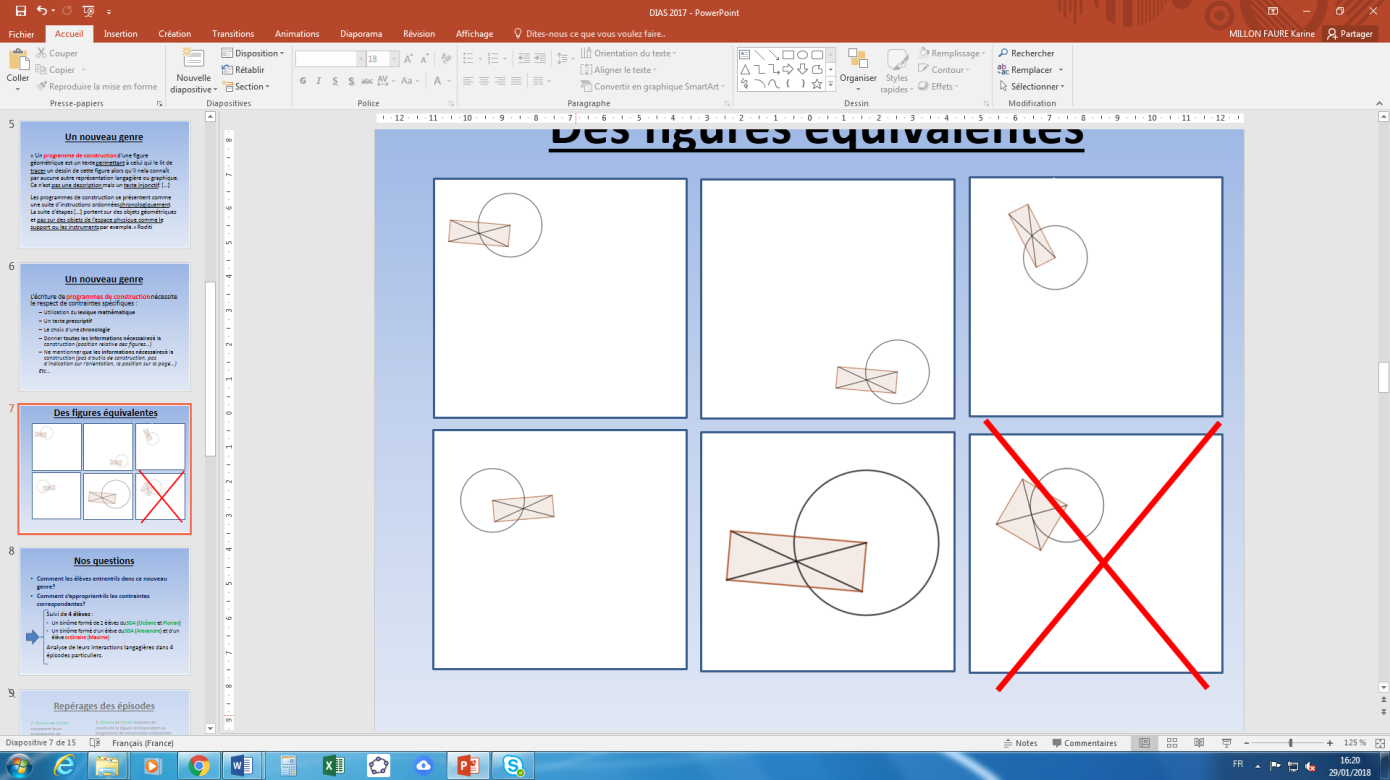 Figure 1. Title of the figure [Style Figure titre]The figure or table must be quoted in the text (without capitalizing "figure" or "table").Figures must be good quality .pjeg or .png images (JPG or PNG, 150 DPI, 480 pixels wide minimum).2.1.2 Inserting a TableTo insert a table (centred on the page), we propose an example (table 1).Table 1. Table legend [Style Tableau titre]Tables can be images or Word tables.2.2. Integrate a long quoteTo include a long quote (more than 3 lines) : Pour écrire un programme de construction, il faut soi-même être capable de construire la figure et donc transformer cette appréhension perceptive en appréhension séquentielle de la figure (mettre un ordre sur les unités figurales qui la composent), en relation avec les propriétés géométriques que permettent de réaliser les instruments dont on dispose. (Celi & Perrin-Glorian, 2014, p. 156) [style Citation longue]Continued from text….Integrate a list (dash)To make a list:   Dash 1 [style Tirets] ; Dash 2…Inserting a footnoteText with footnoteIntegrating mathematical formulaeFor mathematical notations, avoid equation mode in Word. Instead, use normal text formulae with unicode symbols and italicised letters: f(x) = 7x + 12, with good handling of thin spaces and non-breaking spaces between symbols. For more complex formulae, it is possible to use vector images generated with an equation editor (such as Word's equation mode).An example for sets of numbers: the coefficients are in Z and not in N (the letter is capitalized and bold).For some special characters, look for the Unicode code.ComplementIf they wish, authors may use an epicene writing style, provided that its general principles are respected.Bibliography [style Bibliographie titre]Apothéloz, D. [Style Bibliographie Auteur] (1998). Éléments pour une logique de la description et du raisonnement spatial. Dans Y. Reuter (Eds.), La description. Théories, recherches, formation, enseignement, (p. 15-31), Villeneuve d’Ascq : Presses Universitaires du Septentrion. [style Bibliographie texte]Adam, J.-M. (2001). Types de textes ou genres de discours ? Comment classer des textes qui disent de et comment faire ? Langages, 141, 10-27. Adam, J.-M. (2011). Les textes : types et prototypes : récit, description, argumentation, explication et dialogue, Paris : A. Colin.Assude, T., Koudogbo, J., Millon-Fauré, K., Morin, M.-P., Tambone, J. & Theis, L. (2016). Mise à l’épreuve des fonctions d’un dispositif d’aide aux élèves en difficulté en mathématiques. Canadian Journal of Science, Mathematics and Technology Education, 16(1), 1-35.Respect the APA7 standards in force: see the links on the IREM de Strasbourg website.Firstname Lastname (author 1) [Style Signature auteur]Institution [Style Signature institution]email [Style Signature mail]Firstname Lastname (author 2) Institution emailAppendix 1 Column 1 (taille de police 10)Column 2Column 3